სააპლიკაციო- სარეგისტრაციო ფორმა /Application - Registration Form/ Регистрационная форма- заявка 1. მოსწავლის პერსონალური ინფორმაცია /Student’s personal information / Личные данные учащегося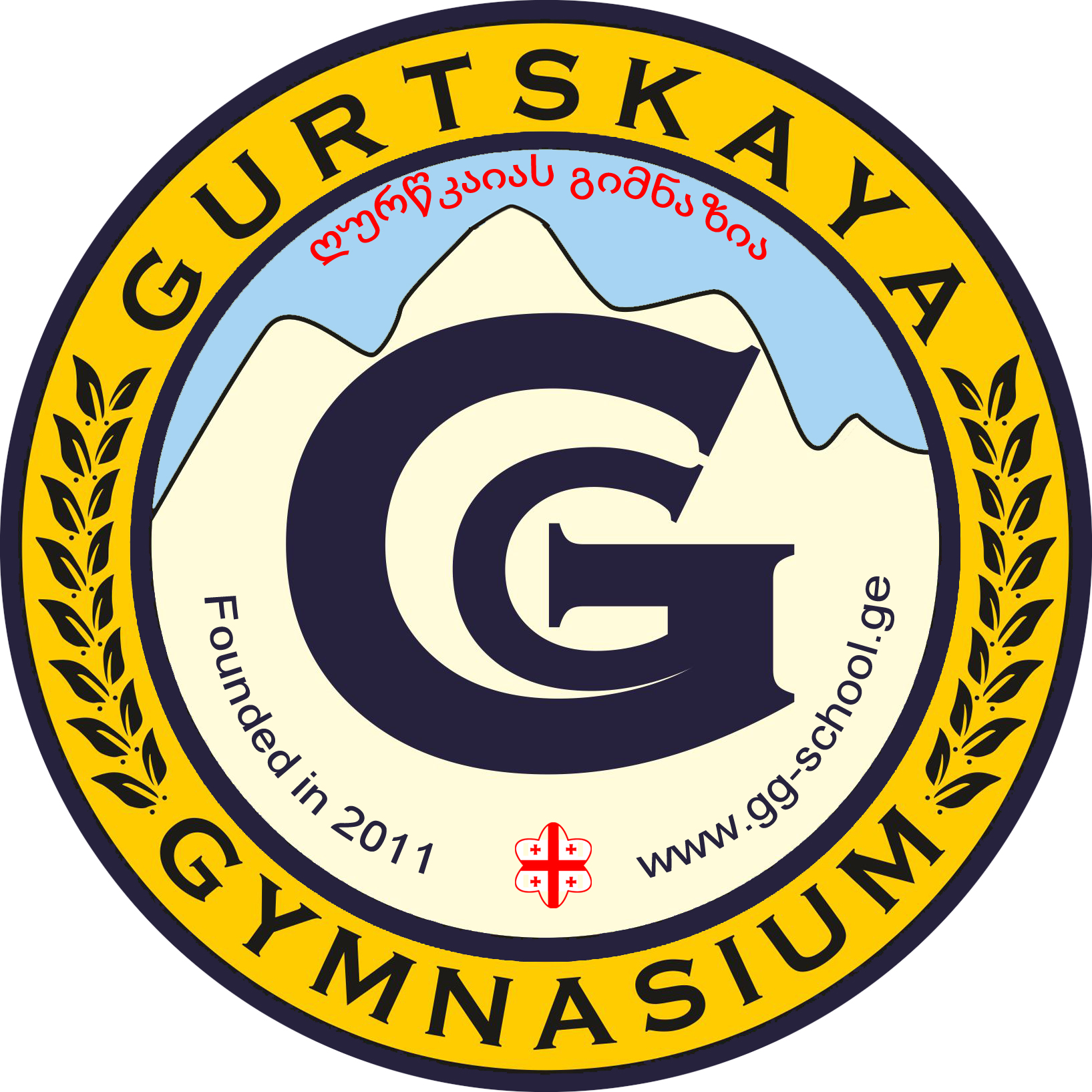 2. ინფორმაცია მშობლებზე /Information about parents/ Информация о родителях3. აკადემიური ინფორმაცია/Academic information/Академическая информацияამჟამინდელი/წინა სასწავლო დაწესებულებები/ The current/Previous schools /Нынешний/ Предыдущие учебные заведения4. ზოგადი ინფორმაცია/Overall information/ Общая информация5. სასკოლო გადასახადები/School fees / Оплата6. საკონტაქტო ინფორმაცია/ Contact  information/Контактная информация   _______________________________________                                                               _______________________________________                   ხელმოწერა /Signature/ подпись                                                                                              თარიღი/ Date/ Датаგთხოვთ დაურთოთ დაბადების და პირადობის მოწმობის ასლები /Please attach the copies of Certificate of Birth and ID/ Просим приложить копии Свидетельства о рождении и удостоверения личностиჩარიცხვის შემთხვევაში გთხოვთ დამატებით წარმოადგინოთ შემდეგი დოკუმენტები:/ In case enrolment  please submit the following additional documents:/ В случае регистрации необходимо представить следующие дополнительные документы:1. დაბადების მოწმობის დედანი (ბავშვის პირად ნომერთან ერთად); The original of the birth certificate (with the personal number of the child); Оригинал свидетельства о рождении (с личным номером ребенка);
2. ნოტარიულად დამოწმებული დაბადების მოწმობის 2 ასლი; /Notary verified two copies of the birth certificate;/ Нотариальные проверены две копии свидетельства о рождении;
3. 2 ფოტოსურათი 3x4; /2 photos 3x4/2 фото 3х4
4. ჯანმრთელობის ცნობა;/ Medical report/ медицинское заключение
5. მშობლების პირადობის მოწმობის ასლები;/ Photocopy of the identification cards of parents/ копия удостоверения личности родителей
6. ცნობა მშობლების სამუშაო ადგილიდან./ Employment letter of parents/ Справка с места работы другого родителя 7. ინფორმაცია  მოსწავლის ჩარიცხვის შესახებ/Information about student enrollment/Информация о зачислении(ეს ნაწილი ივსება ადმინისტრაციის მიერ:/ This section shall be filled by the administration:/ Этот раздел должен Заполнятся администрацией)სახელი/ First name/Имя --------------------------------------------------------------- გვარი/  Surname/  Фамилия ----------------------------------------------------------ოჯახური სახელი /Home name/ Домашнее имя-----------------------------სქესი/ gender / Пол:           მდედრობ./Female   женский              მამრობ.  Male  Мужской                                                                 დაბადების თარიღი /Date of birth/Дата рождения    ---------------              ----------------              ----------------რიცხვი  date /Число       თვე / Month / Месяц.      წელი/year/ годდაბადების ადგილი/ Place of birth/Место рождения მოქალაქეობა /Citizenship/Гражданство---------------------------------------------------მშობლიური  ენა / Home language/ Домашний язык---------------------------------------------------მამა/father/отецდედა/mother/матьან სხვა/other/другоеგვარი/surname/фамилияსახელი/name /имяთანამდებობა/Occupation/Должностьსამუშაო ადგილი/employer/место работыმობილური /mobile/мобильныйსხვა ტელეფონი/other/другойსამუშაოს მისამართი/work add./раб. адресელექტრონული ფოსტა/e-mail1. სასწავლებლის დასახელება/ Name of school/ Название училища-------------------------------------------------------------------------------------------- სწავლის პერიოდი---------------------დან/From /С--------------------მდე/To/Доსაკონტაქტო ინფორმაცია/ Contact information/ Контактная информация--------------------------------------------------------------------------------------------2. სასწავლებლის დასახელება/ Name of school/ Название училища---------------------------------------------------------------------------------------- სწავლის პერიოდი-----------------დან / From /С -----------------მდე/ To/ Доსაკონტაქტო ინფორმაცია/ Contact information/ Контактная информация----------------------------------------------------------------------------------------რომელ  კლასში სურს ჩარიცხვა? /requested year levelВ какой класс поступает?  -------------------------------------------------რა დროიდან /Expected start date/С какого времени?--------------------------------------------------------------------------------არჩეული პროგრამები/ The selected programs / Выбранная программы/:სტანდარტული /standard / Стандартная ---------------------------  სტანდარტზევით საგანმანათლებლო მომსახურება/educational services above Standard/ образовательные услуги сверх стандарта  --------------------------------------------------სწავლების სასურველი  ენა (სექტორი) / Preferred language of instruction / Предпочтительный язык обучения                                                                                                                                                           ქართული /Georgian/ Грузинский                რუსული/ Russian / Руский                ინგლისური/English/ Английский თუ თქვენს ბავშვს ჰქონია აკადემიური, სოციალური, ქცევის ან სხვა  პრობლემები, ან გააჩნია სპეციალური საგანმანათლებლო საჭიროება,  შეგიძლიათ   მიუთითოთ/ if your child is experiencing academic, social, behavioral or other problems or has special educational needs, you can specify/ Если ваш ребенок испытывает академических, социальных, поведенческих и других проблем или имеет особые образовательные потребности, вы можете указать -----------------------------------------------------------------------------------------------------------------------------------------------------------------------------------------------------------------------------------------------------------------------------------------------------------------------------------------------------------------------------------------------დამატებითი სურვილები/Additional wishes/Дополнительные пожелания------------------------------------------------------------------------------------------------------------------------------------------------------------------------------------------------------------------------------------------------------------------------------------------------------------------------------------------------------------------------------------------------------------------------------------------------------------------------------------------------------------------------------------------------------------------------------------------------თქვენი ბავშვის ინტერესები/ Your child’s interests / Интересы Вашего ребенка----------------------------------------------------------------------------------------------------------------------------------------------------------------------------------------------------------------------------------------------------------------------------------------------------------------------------------------------------------------------------------------------------------------------------------------------------------------------------------------------------------------------------------------------------------------------------------------------------------------------------------------------------------------------------------------------------------------------------------------------------------------------------------------------------------------------------------------------------------------------------------------------------------------------------------------------------------------------------------------გთხოვთ დეტალურად აღგვიწეროთთქვენი ხედვა ბავშვის მომავალზე/ Who do you dream that your child will become in the future?/Кем Вы видите Вашего ребенка в будущем?------------------------------------------------------------------------------------------------------------------------------------------------------------------------------------------------------------------------------------------------------------------------------------------------------------------------------------------------------------------------------------------------------------------------------------------------------------------------------------------------------------------------------------------------------------------------------------------------------------------------------------------------------------------------------------------------------------------------------------------------------------------------------------------------------------------------------------------------------------------------------------------------------------------------------------------------------------------------------------------------დაწერეთ  ერთი ან რამდენიმე მიზეზი, რატომ აირჩიეთ  „GG“/ Write one or more reasons whyYou  chose "GG"  /                Напишите  одно  или  несколько  причин, почему выбрали "GG"                                                     -----------------------------------------------------------------------------------------------------------------------------------------------------------------------------------------------------------------------------------------------------------------------------------------დაასახელეთ  „GG“-ის შესახებ ინფორმაციის ძირითადი წყარო/ Specify the main source of information on "GG"/Укажите - основной источник информации о"GG" -----------------------------------------------------------------------------------------------------------------------------------------------------------------გადახდის მეთოდი/method of payment / способ оплатыნაღდი/cash / наличными---------გადარიცხვით./bank / б/наличными----------გადახდის პერიოდი/duration of payment / период оплатыწლიური/Yearly / годовой---------სემესტრული/Semester /семестрная-----------თქვენი საბანკო ანგარიში/ account information  / Ваш банковский счетორგანიზაციის სახელწოდება/Organisation for billing / наименование организации-----------------------------------------------------------მისამართი/Address / адрес----------------------------------------------------------------------------------------------------------------------------მოსწავლის სახლის/ბინის მისამართი/ Home address/Домашний адрес-------------------------------------------------------------------------------------------ტელეფონის ნომერი/ Phone number/ Номер телефона----------------------------------------------------------------------------------------საკონტაკტო პიროვნება განსაკუთრებული შემთხვევისათვის და მისი ტელეფონი /Emergency contact name and telephone/Контактное лицо для экстренного случая и его тел----------------------------------------------------------------------------------------------------------------------------------------------------------------------------------------რომელ ელექტრონულ ფოსტაზე/ტელეფონზე გსურთ სასკოლო ინფორმაციების მიღება? e-mail/phone for school information / на какую эл.почту/телефон желаете получать школьную информацию?-------------------------------------------------------------------------------------ჩარიცხვის/გადმოსვლის თარიღი/  date of enrolment / moving on/  дата зачисления / перехода-----------------------------------------------------------------------------  ბრძანების ნომერი: /Decree number:/ Указ номер-----------------------------------------------------------------------------